Особенности общения с ребёнком в семье.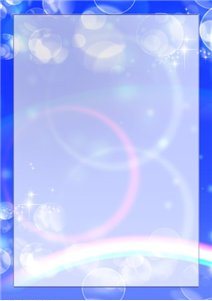 Если дети живут в обстановке критики, они учатся критиковать и осуждать других людей.Если дети живут в обстановке вражды и злобы,они учатся быть злыми, учатся драться.Если дети живут в обстановке стыда и смущения,чувство собственного достоинства уступает место чувству вины.Если дети живут среди насмешек,они становятся нерешительными и излишне скромными.Дороти НолтДля того чтобы ребёнок желал общаться с родителями, необходимо помнить, что основой общения родителей и детей является 6 принципов:Принятие ребёнка – это проявление такой родительской любви, когда ребёнок понимает, что его любят несмотря ни на что.Значимость ребёнка – это признание его значительности в существовании семьи.Признание ребёнка – это сохранение у ребёнка чувства собственного достоинства и уверенности в себе, в  своих силах. Ребёнок должен чувствовать, что родители стараются понять все его поступки, даже неправильные, но при этом не угрожать ему, а вместе с ребёнком  пытаются понять, что побудило совершить такой поступок и как можно избежать подобных ситуаций в дальнейшем. Признание – это в какой- то мере и терпение родителей. Признание формирует у детей чувство собственной значимости и необходимости в своей семье.Быть доступным – это значит, в любую минуту найти в себе силы отложить все свои дела, свою работу, чтобы пообщаться с ребёнком. Нельзя отмахиваться, списывать на занятость, нельзя переносить на «потом». Статистика говорит, что если у взрослого нет времени на общение с собственным ребёнком сегодня, то у выросшего ребёнка не будет времени на общение с родителями завтра.Воспитание ответственности и самодисциплины. Чем раньше ребёнок начинает проявлять ответственность за свои поступки и слова, тем больше шансов на то, что он превратится в уравновешенную и зрелую личность. У ребёнка должны быть обязанности, которые он должен выполнять, но никто другой. Миссия родителей – научить ребёнка брать ответственность за свои поступки на себя.Авторитет родителей – важная составляющая успешности воспитания детей в семье.Приобретение авторитета в глазах собственного ребёнка – кропотливый труд отца и матери. Мнение родителей  о родных и близких, окружающих людях, коллегах, воспитателях, поведение родителей  в кругу семьи и вне его, поступки родителей и их отношение к работе, друг другу – всё это слагаемые родительского авторитета. Авторитет родителей в глазах ребёнка – это, прежде всего, желание ребёнка говорить родителям правду, какой бы горькой она не была. А родители, в свою очередь, могли бы уметь прощать и просить прощения.Авторитет не приобретается автоматически, а нарабатывается годами. И все родители должны к этому стремиться и использовать в воспитании своих детей важные принципы, перечисленные ранее.Что необходимо использовать родителям в воспитании?одобрение и похвалу;предоставить самое видное место в доме для его поделок, рисунков, грамот и т.д. Всё это влияет и на успехи ребёнка, и на его поведение. Если родители    обсуждают достижения ребёнка, то это позволит ребёнку ощутить собственную значимость и убедиться в собственных возможностях.родительская любовь, которая необходима вашим детям.Говорите больше ласковых слов. Дети ведь знают не так много таких слов. А вот бранные слова, напротив, хорошо запоминают и знают.В семье должны быть выработаны единые правила воспитания детей: одинаковые требования, система поощрений и наказаний. Даже в случае, если старшее поколение несогласно с методами воспитания внуков, не следует спорить при детях. Умение находить общий язык и взаимная вежливость - вот основа для полноценного общения в семье.Посеешь тепло, любовь и ласку в детстве – пожнёшь сполна в старости: она вернётся к тебе с заботой и вниманием, терпением и терпимостью уже выросших детей.Золотые правила общения с ребенком.Эти правила и советы, выверенные жизнью, помогут Вам в воспитании ребенка, в налаживании добрых взаимоотношений с ним, в укреплении Вашего авторитета, взаимного уважения и любви. Это возможно, если в Вашей семье: Доверие - основное правило. Всегда ребенку Вы говорите правду. Стараетесь быть примером для ребенка. Уважаете ребенка как личность, имеющую право на свою точку зрения.Советуетесь с ребенком. Не обманываете ребенка. Учите правильно оценивать свои поступки и поступки других людей. Не ставите целью добиться полного послушания с первого слова, даёте возможность убедиться ребенку, в чем он прав или не прав. Если ребенку нужна помощь, дела откладываете на потом.  Выход из безвыходного положения - шутка.  Телевизор хорошо, а природа лучше.  Познание, чтение - радость для всей семьи. Постоянно читайте вслух.  Осуждая ребенка за поступок, вспоминайте себя в его возрасте.  Знайте друзей своего ребенка и приглашайте их в дом.  Вечером всей семьей обсуждайте, как прошел день. 10 правил общения с ребенкомСАМОЕ ГЛАВНОЕ ПРАВИЛО: ЛЮБИТЕ И ПРИНИМАЙТЕ РЕБЕНКА!Правило №1.  Не вмешивайтесь в дело, которым занят ребенок, если он не просит о помощи. Правило №2.  Если ребенку действительно нелегко, и он готов принять вашу помощь, обязательно помогите ему.  Правило №3.  Постепенно снимайте с себя заботу за личные дела вашего ребенка и передавайте их ему!  Правило №4.  Позволяйте вашему ребенку встречаться с отрицательными последствиями своих действий. Только тогда он будет становиться «сознательным»!  Правило №5.  Если у ребенка эмоциональная проблема, будет правильно его «активно» выслушать!Правило №6.  Если поведение ребенка вызывает у вас «отрицательные» чувства, сообщите ему об этом в форме «высказывания»!  Правило №7. Максимально удаляйте из своего общения с ребенком: приказы, команды; предупреждений, угрозы; мораль, нравоучения и т.д.!  Правило №8.  Соизмеряйте собственные ожидания с возможностями ребенка. Не требуйте от него невозможного.Правило №9.  Правила обязательно должны быть в жизни каждого ребенка, но их не должно быть слишком много.Правило 10.  Правила и последствия должны формулироваться одновременно!